Tickets Order Form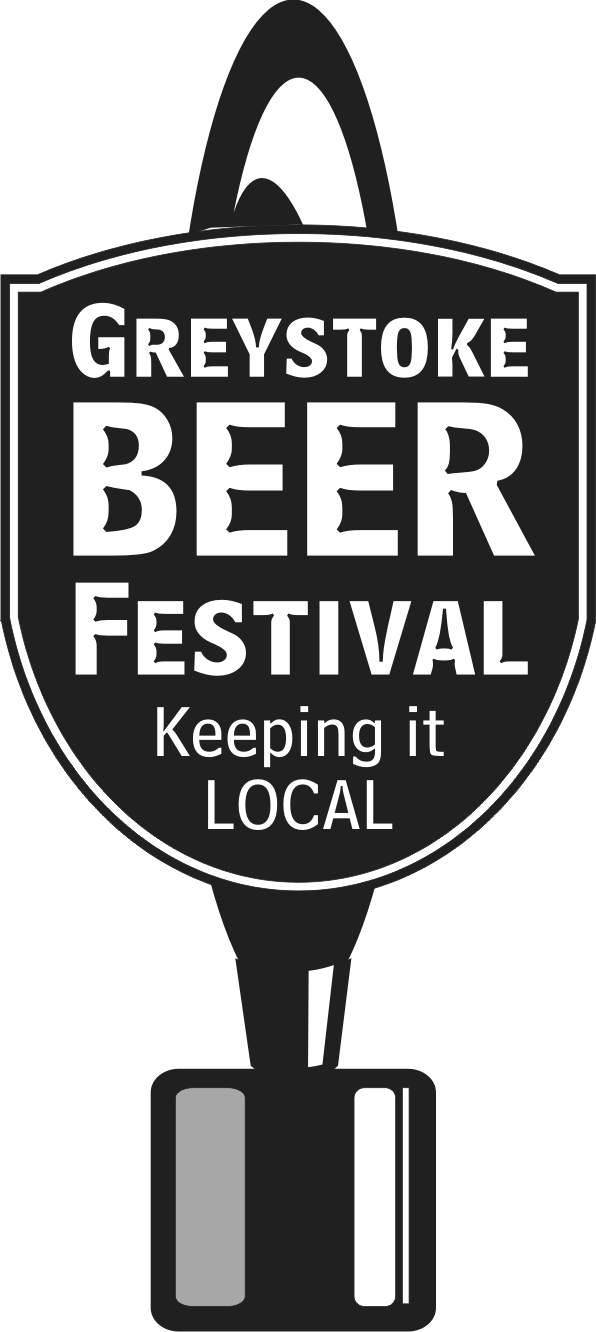 Please complete the form below then send it, along with your payment, to Morna Sims, Ivy Cottage, Dacre, CA11 0HH Cheques should be made payable to ‘Greystoke Swimming Pool’.Confirmation of your ticket reservation will be emailed on receipt of payment so please include your email address below – thank you*Tickets to be collected on the door unless you request otherwise. Name: __________________________________________________________________________________Email address: ________________________________________________________________________Contact Phone Number: _____________________________________________________________All tickets include entry and a souvenir beer glass, & food on Fri & Sat evenings.						Total:*please note that holidays might mean that your confirmation may not be sent out until late August. If you have any queries please contact Andy Robinson on 01768 480668.No. of adultsNo. of childrenCostFri evening (over 18s only)Live Music£12(incls food)×Sat afternoonFamily Friendly£6(accompanied children free)Sat evening(over 18s only)Live Music£12 (incls food)×Sat afternoon + evening£15(incls food)Sat aft onlyAll weekend£25(incls food on Sat evening)Sat aft only